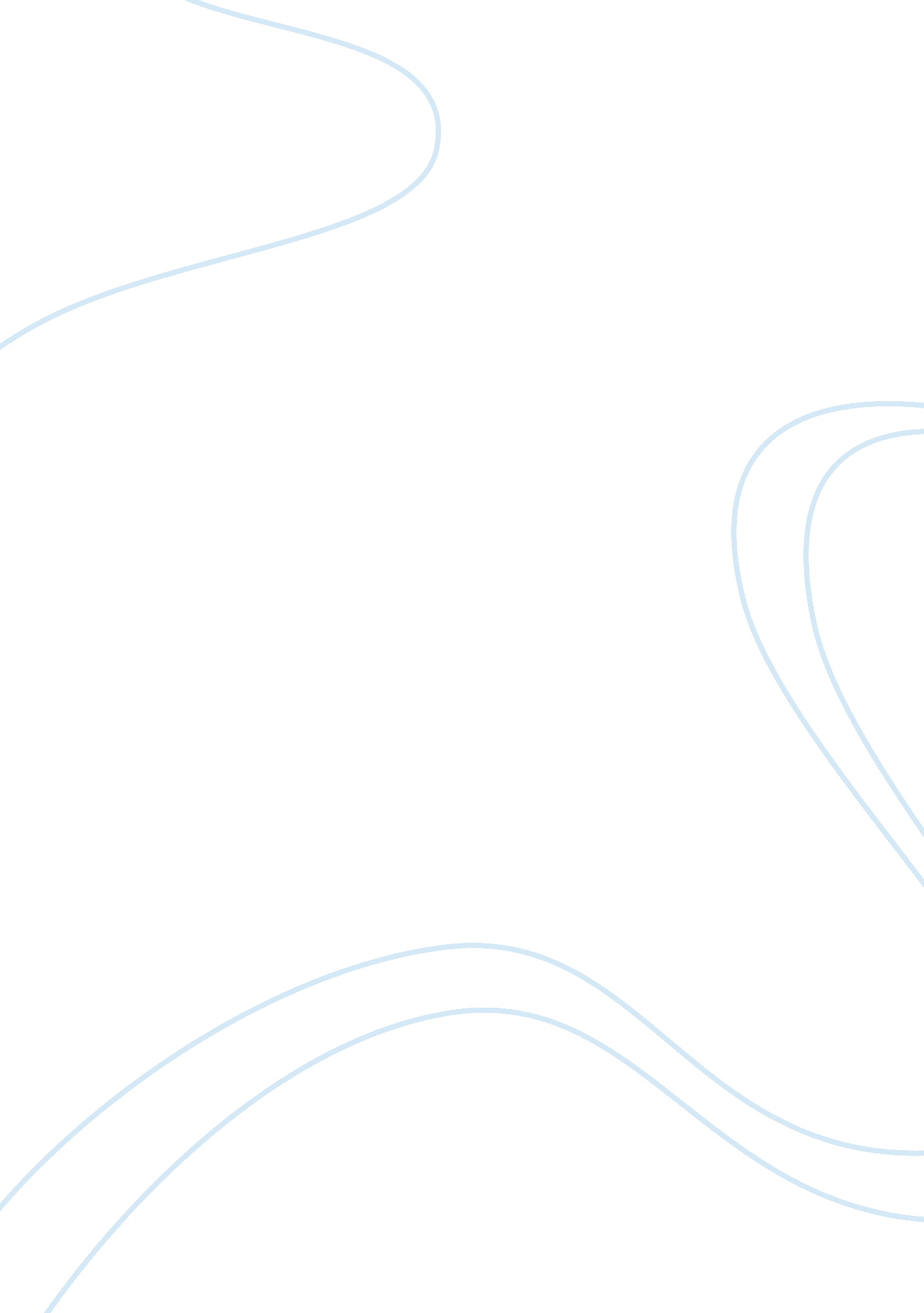 Parents are not always right persuasive essayFamily, Divorce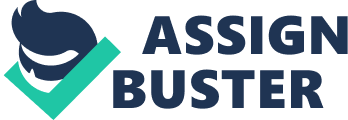 Parents are not always right. Parents, are humans. Humans, make mistakes. Everyone makes mistakes. However, most parents THINK they're always right. Because they think that they are older and more knowledgeable, (which is true) they will never make mistakes. However, it is because that they think that they're older and more knowledgeable they make the mistakes. Often, they do not admit their mistakes or they make up excuses like " I'm testing you". There are a handful of parents in this authoratative world which do admit to their mistakes, like mine, sometimes. However, they are still not always right. Being right and thinking that you're right are two different things completely. If a parent keeps thinking he is always right, several problems will occour. If the child is powerless to the situation, or is in no postition to conduct an arguement, the child would be mistaken, resulting ina nother two possible outcomes. One, if the child is of a younger age, he will feel unjustly treated, but will let it pass. Two, if it is a teenager, he or she might hold a grudge against the parent, complicating issues. They will then be at an emotional war. If the child is in a position to relatiate, things can get out of hand. The child might end up fighting with a parent in a heated arguement, where eventually might end up in a fight, or the child leaving home. Someone might die. In conclusion, though parents are never always right, the best way to resolve things is to talk everything out nicely. A parent who just wants to have his way without reasoning anything out with their child will get nowhere. Parents never always right, and they have to accept it, to overcomecommunicationissues. A kid, any kid, believes that his parents are the best parents in the world. He believes that his father is the strongest man alive and his mum is the best cook the world will ever see. There is never doubt about that in the mind of a child. However, as the kid grows older and is faced with stronger men than his dad or better cooks than his mum, the utmostrespectand obedience he had as a child to his parents begins to diminish. Most of the time it is a slow, psychological change that is hardly noticed, but in some cases it is a deliberate choice on the part of the child. I would like to suggest that the notion a child has of his parents is the right one, and that to me explains why Jesus said that whoever wants to be great in his kingdom must be like a child. Disobedience to parents begins with a child having notions that his parents are not always right, but to a young kid his parents are always right and thoughts of disobedience hardly cross their fragile, innocent minds. When the kids grow old enough and perhaps join university, two things occur in their minds depending on how they have been brought up. A youth in university who has been brought up well and whose parents never stepped in a university classroom for one reason or another will almost always continue respecting his parents. If the student was brought up badly, then it is during such times that the youths deem their parents irrelevant and disobedience becomes the norm. A youth whose parents ever went to university will always have a certain attitude towards life and towards his parents from a young age depending again on how he was brought up. He may always lament that his parents don’t get it or respect them to a certain extent. Regardless of thecareerone has, be it a custom essay writer in the biggest custom essay writing service company in the universe or a street sweeper, the notion that parents simply don’t get it or are archaic is inconsequential and immaterial because parents have been there before and they know it all. They need to be respected. Have a little read: ... Causes In spite of the saying " parents are always right" they are not always right. If you look at thedivorcerate it has more then doubled. And they say that it doesn't hurt the children. If they really look at it, it tares the children apart. There sense of safety is gone, shattered. They are unable to trust anybody. Some people don't see this. They see the face that the children put on so they can't see the way that they are feeling. But the parents say that they were in love. If they were in love they wouldn't have done this to the children. When there is a divorce the children's safety blank is shattered. They feel that there is no body to trust and that they are alone is this situation. When you go to any city there are divorces there. There is at least one divorce on every city block. At is a lot to the way that it was in our parent's day. The teens are going out of control. " Everybody says but if you look at the way they are acting they are acting out the way they feel. When the teens are out of there " rebellion years" they feel that there will be nobody to love them. They will try to look for love in the wrong places. That is why there are a lot of teen babies and things like that. The media says that people will live with five others until they get married to the " right one". Everyday there are million of children putting on a faces so there friends won't see the hurt and people won't ask them what is happening, so it looks like nothing is wrong. But after school or whatever they are doing is done they don't want to go home. There is a song out, I don't know the name, it talks about how this guy when he was young his parents would get into fights, he would put on a face so his friends wouldn't know, and go up in his room and dream of another life that he didn't have, and ask " how you can tell with all those tears in your eyes that everything is wonderful now". That song tells us a lot of what children do and how they truly feel inside. If you dig more 